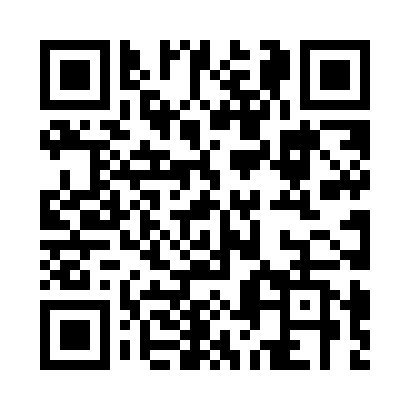 Prayer times for Franbisier, BelgiumWed 1 May 2024 - Fri 31 May 2024High Latitude Method: Angle Based RulePrayer Calculation Method: Muslim World LeagueAsar Calculation Method: ShafiPrayer times provided by https://www.salahtimes.comDateDayFajrSunriseDhuhrAsrMaghribIsha1Wed3:566:151:375:388:5911:092Thu3:526:141:365:399:0011:113Fri3:496:121:365:399:0211:144Sat3:466:101:365:409:0311:175Sun3:436:081:365:409:0511:206Mon3:406:071:365:419:0611:227Tue3:376:051:365:429:0811:258Wed3:336:041:365:429:0911:289Thu3:306:021:365:439:1111:3110Fri3:276:001:365:439:1211:3411Sat3:235:591:365:449:1411:3712Sun3:215:571:365:449:1511:4013Mon3:205:561:365:459:1711:4314Tue3:205:551:365:469:1811:4415Wed3:195:531:365:469:1911:4516Thu3:185:521:365:479:2111:4617Fri3:185:501:365:479:2211:4618Sat3:175:491:365:489:2311:4719Sun3:175:481:365:489:2511:4720Mon3:175:471:365:499:2611:4821Tue3:165:461:365:499:2711:4922Wed3:165:441:365:509:2911:4923Thu3:155:431:365:509:3011:5024Fri3:155:421:365:519:3111:5025Sat3:155:411:375:519:3211:5126Sun3:145:401:375:529:3411:5127Mon3:145:391:375:529:3511:5228Tue3:145:381:375:539:3611:5329Wed3:135:381:375:539:3711:5330Thu3:135:371:375:549:3811:5431Fri3:135:361:375:549:3911:54